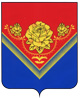 Администрация городского округа ПАВЛОВский ПОСАД МОСКОВСКОЙ ОБЛАСТИ Постановление13.03.2018  №     438              .                                                 г. Павловский ПосадВ соответствии с Федеральным законом от 13.03.2016 №38-ФЗ «О рекламе», с последующими изменениями и дополнениями, Федеральным законом от 06.10.2003 №131-ФЗ (в ред. от 30.03.2015 г.) «Об общих принципах организации местного самоуправления в Российской Федерации», Постановлением Правительства Московской области от 28.06.2013 №462/25 «О внесении изменения в Положение о Главном управлении по информационной политике Московской области и утверждении Порядка согласования схем размещения рекламных конструкций, на основании писем из ГУИП Московской области от 18.11.2014г. № 38Исх-6257-1, от 21.07.2015г. № 38исх-6449, от 10.11.2017г. 35Исх-4731/, от 08.02.2018г. № 35Исх-416/, от 15.02.2018г. № 35Исх-524/.ПОСТАНОВЛЯЮ:Внести изменения в Постановление Администрации городского округа Павловский Посад Московской области от 13.11.2017г. №1360 «О внесении изменений в Схему размещения рекламных конструкций на территории городского округа Павловский Посад Московской области и её наименования», изложив п. 1.3 в следующей редакции:  «1.3 Исключить места по следующим адресам:-Позиция №56: Павлово-Посадский район, а/д М7 "Волга" (Горьковское ш.), дер. Кузнецы, д.49, 68км 190м, справа;-Позиция №57: г. Павловский Посад, ул.Большая Покровская, у д.16 по ул.Южная;-Позиция №51: Павлово-Посадский район, Носовихинское шоссе, 49км 020м, справа;-Позиция № 52: Павлово-Посадский район, Носовихинское шоссе, 49км 620м, справа;-Позиция № 53: Павлово-Посадский район, Носовихинское шоссе, 53км 100м, слева;-Позиция №54: Павлово-Посадский район, Носовихинское шоссе, 53км 400м, слева;-Позиция № 55: Павлово-Посадский район, Носовихинское шоссе, 53км 700м, слева;-Позиция №103: Павлово-Посадский район, Носовихинское шоссе, 53км 200м, слева;-Позиция №104: Павлово-Посадский район, Носовихинское шоссе, 49км 200м, справа;-Позиция№ 105: Павлово-Посадский район, Носовихинское шоссе, 53км 800м, слева;-Позиция №106: Павлово-Посадский район, Носовихинское ш.53км+500м(слева);-Позиция №250: а/д на Назарьево, 400м до перекрестка с Носовихинским ш.(слева);-Позиция №198: г. Павловский Посад, ул. Мира, у д.22;-Позиция №199: г. Павловский Посад, ул. Мира, у д.48;-Позиция № 4, 200 м от Носовихинского ш., поворот на д. Назарьево, справа;-Позиция № 5, г. Павловский Посад, Большой Железнодорожный пр-д, д.29, северо-восточный угол участка;-Позиция № 6, г. Павловский Посад, ул. Большая Покровская, д. 35;-Позиция № 7, Носовихинское ш., 50 км + 550 м, слева;-Позиция № 8, Носовихинское ш., 50 км + 275 м, слева;-Позиция № 58, Павлово-Посадский район, а/д МКАД-Крутицы-Железнодорожный-Ликино-Дулево, 58км+500м, слева;-Позиция № 62, г. Павловский Посад, БЖД проезд, на территории ТЭЦ, по северной границе участка, на 10 метров западнее основного здания;-Позиция № 63, г. Павловский Посад, ул. Большая Покровская, 50м от ж/д переезда, возле ГСК №23;-Позиция № 95, Павлово-Посадский район, а/д Кузнецы - Павловский-Посад - Куровское, 2км+950м, слева;-Позиция № 99, Павлово-Посадский район, Носовихинское шоссе, 62км 780м, слева;-Позиция № 108, Павлово-Посадский район, а/д МКАД-Крутицы-Железнодорожный-Ликино-Дулево, 52км+250м, слева;-Позиция №109, Павлово-Посадский район, а/д МКАД-Крутицы-Железнодорожный-Ликино-Дулево, 53км+0м, слева;-Позиция № 138, г. Павловский Посад, ул. Интернациональная, 80м от поворота в сторону Городка, справа;-Позиция №139, г. Павловский Посад, ул. Интернациональная, 180м от поворота в сторону Городка, справа;-Позиция №142, Павлово-Посадский район, а/д М7 "Волга", 68км 500м, слева;-Позиция №143, Павлово-Посадский район, а/д М7 Волга, 69км+750м, слева;-Позиция №147, Павлово-Посадский район, а/д М7 Волга, 69км+870м, слева;-Позиция № 153, г. Павловский Посад, ул. Большая Покровская, ж/д переезд, справа;-Позиция №171, Павлово-Посадский район, а/д М7 Волга, 69км+300м, на территории АЗС;-Позиция №181, г. Павловский Посад, ул. Большая Покровская, у д.46;-Позиция №182, г. Павловский Посад, ул. Кирова, у д.50;-Позиция №183, г. Павловский Посад, пл. Революции, на пересечении с пер. Дзержинского;-Позиция №184, г. Павловский посад, пл. Революции, у д.4;-Позиция №186, г. Павловский Посад, ул. Большая Покровская, у д.22;-Позиция №202, Носовихинское ш., 50 км + 335 м, слева;-Позиция №203, Носовихинское ш., 50 км + 295 м, справа;-Позиция №225, Носовихинское ш., 53 км + 880 м, слева;-Позиция № 232, г. Павловский Посад, Большой Железнодорожный пр. д. 66 (напротив);-Позиция №236, г. Павловский Посад, ул. Вокзальная, у д.1, в конце дома;-Позиция №237, г. Павловский Посад, ул. Кирова, у д.56/1, в начале дома;-Позиция №238, г. Павловский Посад, ул. Кирова, у д.56/1, в конце дома;-Позиция №246, г. Павловский Посад, ул. Мира, д. 9».Внести изменения в Схему размещения рекламных конструкций на территории городского округа Павловский Посад Московской области утвержденную Постановлением Администрации Павлово-Посадского муниципального района Московской области от 25.11.2014г. № 1687 «Об утверждении схемы размещения рекламных конструкций на территории Павлово-Посадского муниципального района Московской области» с учетом изменений внесенных Постановлениями от 29.06.2016г. № 1286, от 27.07.2016г. №1509, 16.02.2017г. № 316, от 13.11.2017г. №1360.Добавить места по следующим адресам:- Позиция №258: г. Павловский Посад, ул. Свердлова, у д. 20;- Позиция №260: г. Павловский Посад, ул. Павловская, д. 26;- Позиция №264: Московская область, Павлово -Посадский район, д. Тарасово, а/д М7 "Волга",67км+ 230м, слева.Опубликовать настоящее Постановление в газете «Павлово-Посадские известия» и разместить на официальном сайте Администрации городского округа Павловский Посад Московской области.Настоящее Постановление вступает в силу после официального опубликования.Контроль за выполнением настоящего Постановления возложить на заместителя Главы Администрации городского округа Павловский Посад Московской области Нужного И.Н.Глава городского округа Павловский Посад                                                                                                    О.Б. СоковиковО внесении изменений в Постановление 1360 от 13.11.2017г.    «О внесении изменений в Схему размещения рекламных конструкций на территории городского округа Павловский Посад Московской области и её наименования» и внесение изменений в Схему размещения рекламных конструкций на территории городского округа Павловский Посад Московской области.Проект представил:Заведующий отделом рекламы управления архитектуры и строительства«______» ____________________ 2018 г.А.П. Каптановская Проект согласовали:Заместитель Главы Администрации «______» ____________________ 2018 г.И.Н. Нужный  Начальник управления делами Администрации«______» ____________________ 2018 г.Начальник управления архитектуры и строительства«______» ____________________ 2018 г.                                                           О.Н. Тарасенко              А.А. МельникПравовое управление Администрации «______» ____________________ 2018 г.                  В.П. Бичукова Исполнитель:Главный эксперт отдела рекламы«______» ____________________ 2018 г.Ю.В.Пылкова